Raw data of osteogenic differentiation0 d (ALP, Runx2, OPN, Actin)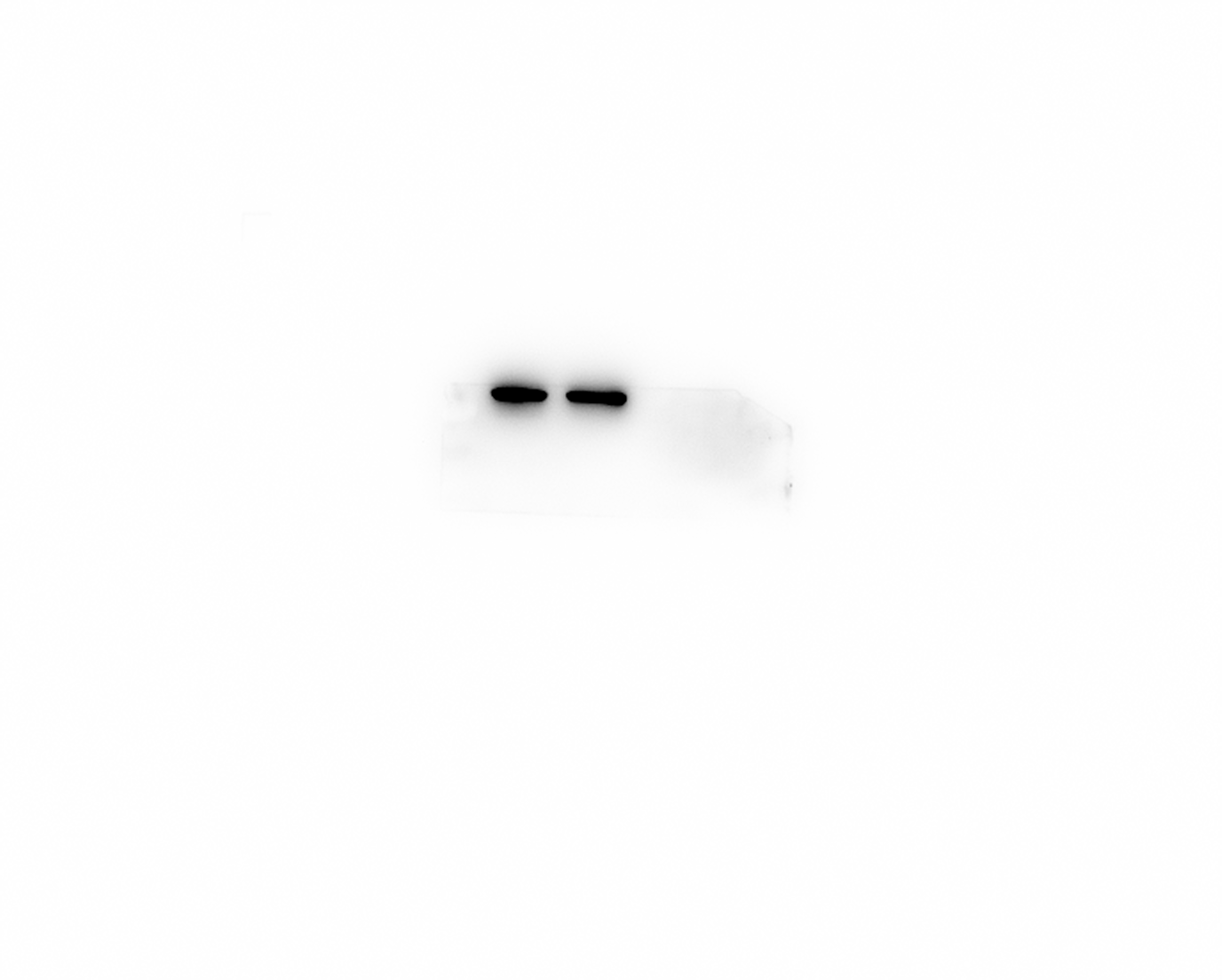 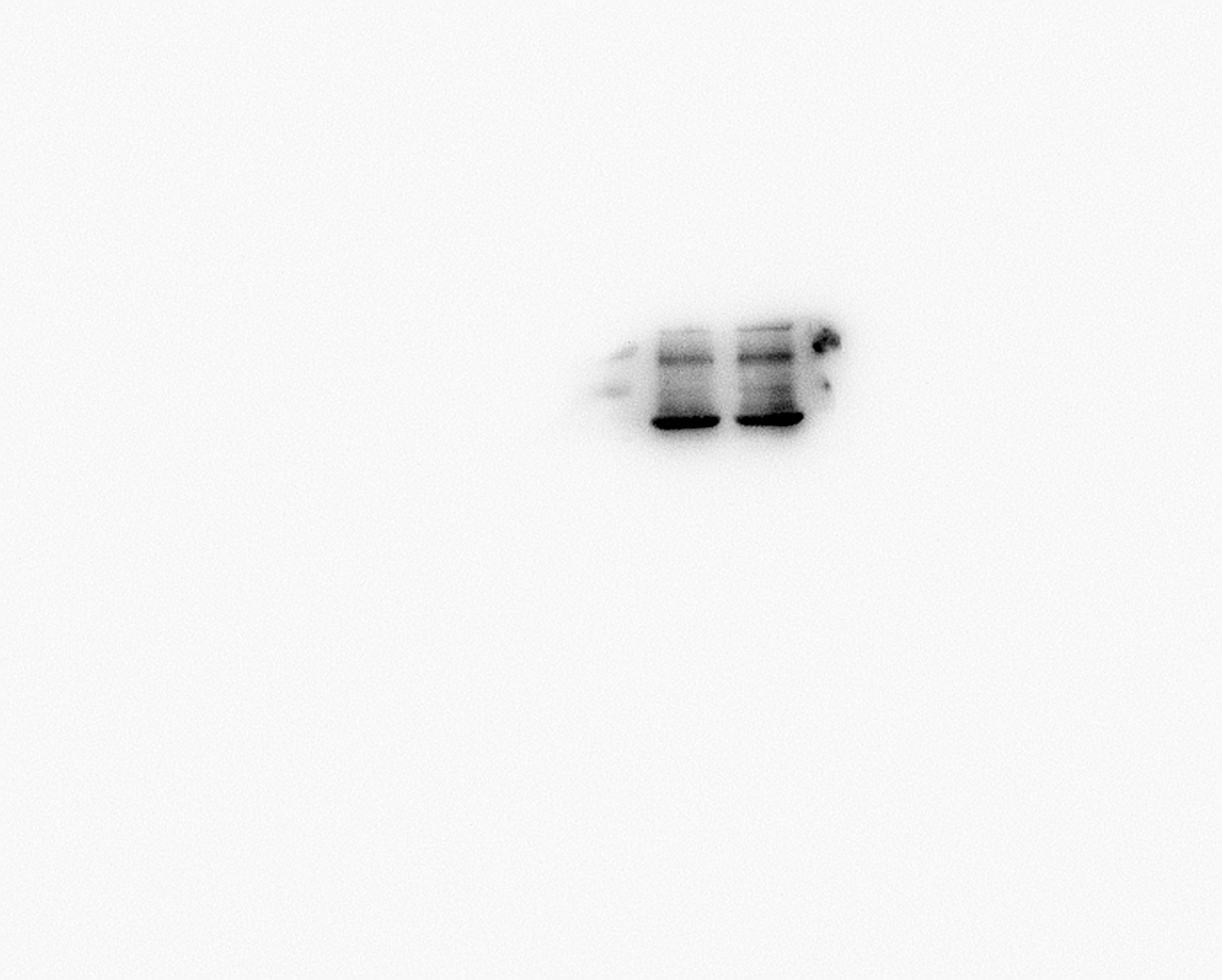 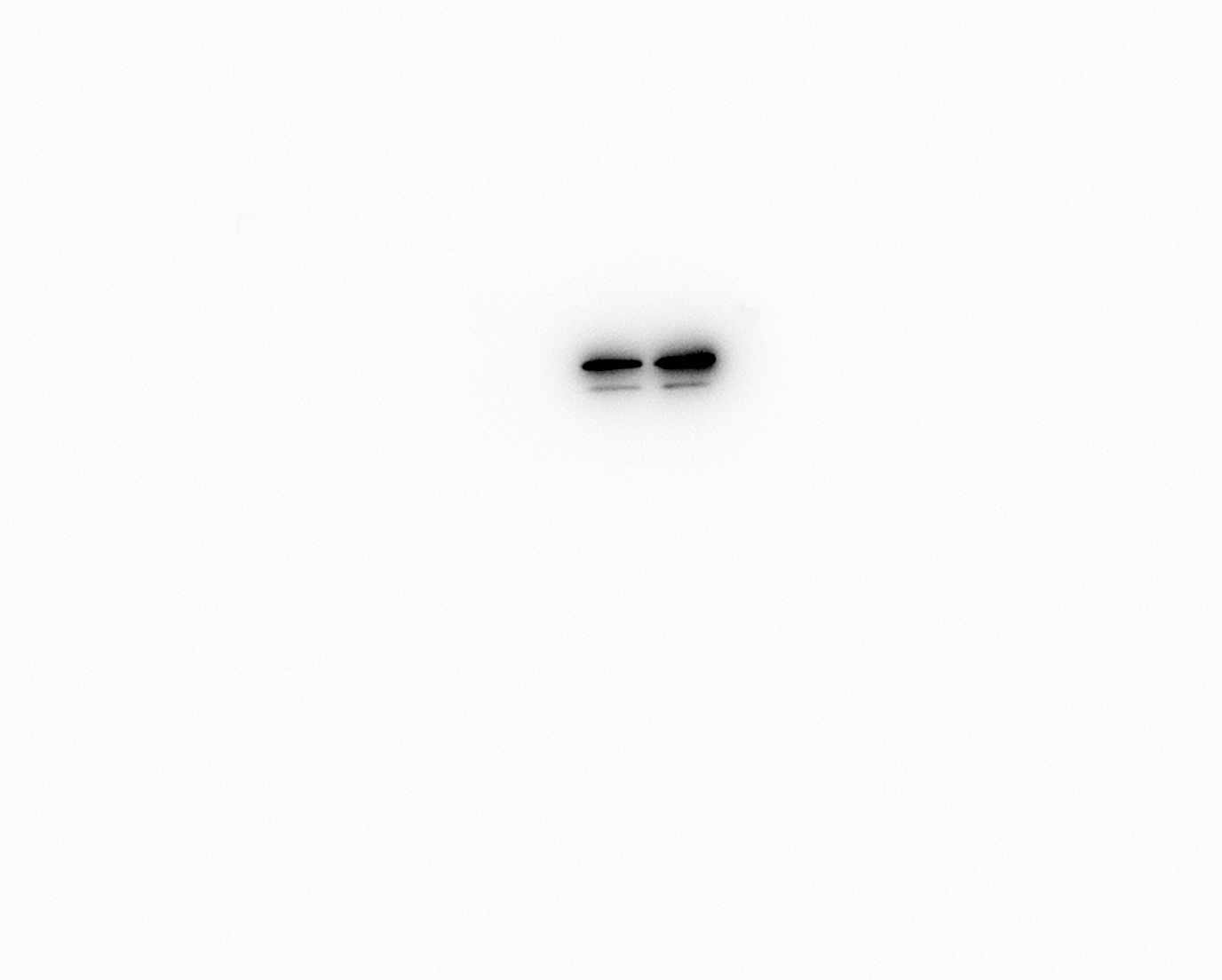 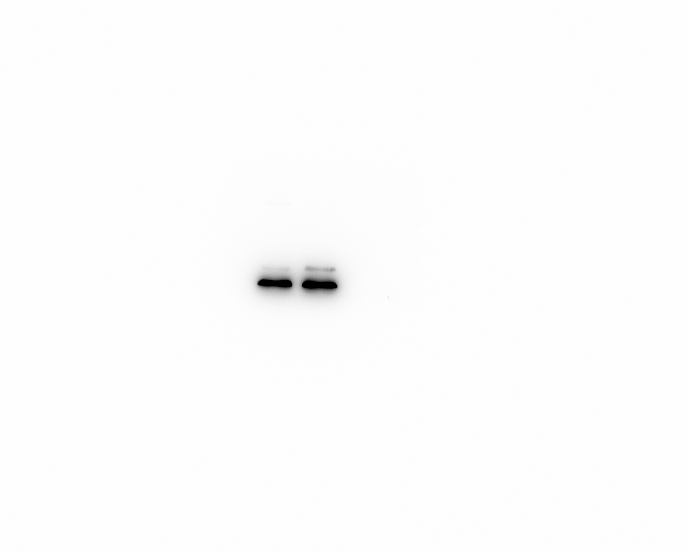 7 d (ALP, Runx2, OPN, Actin)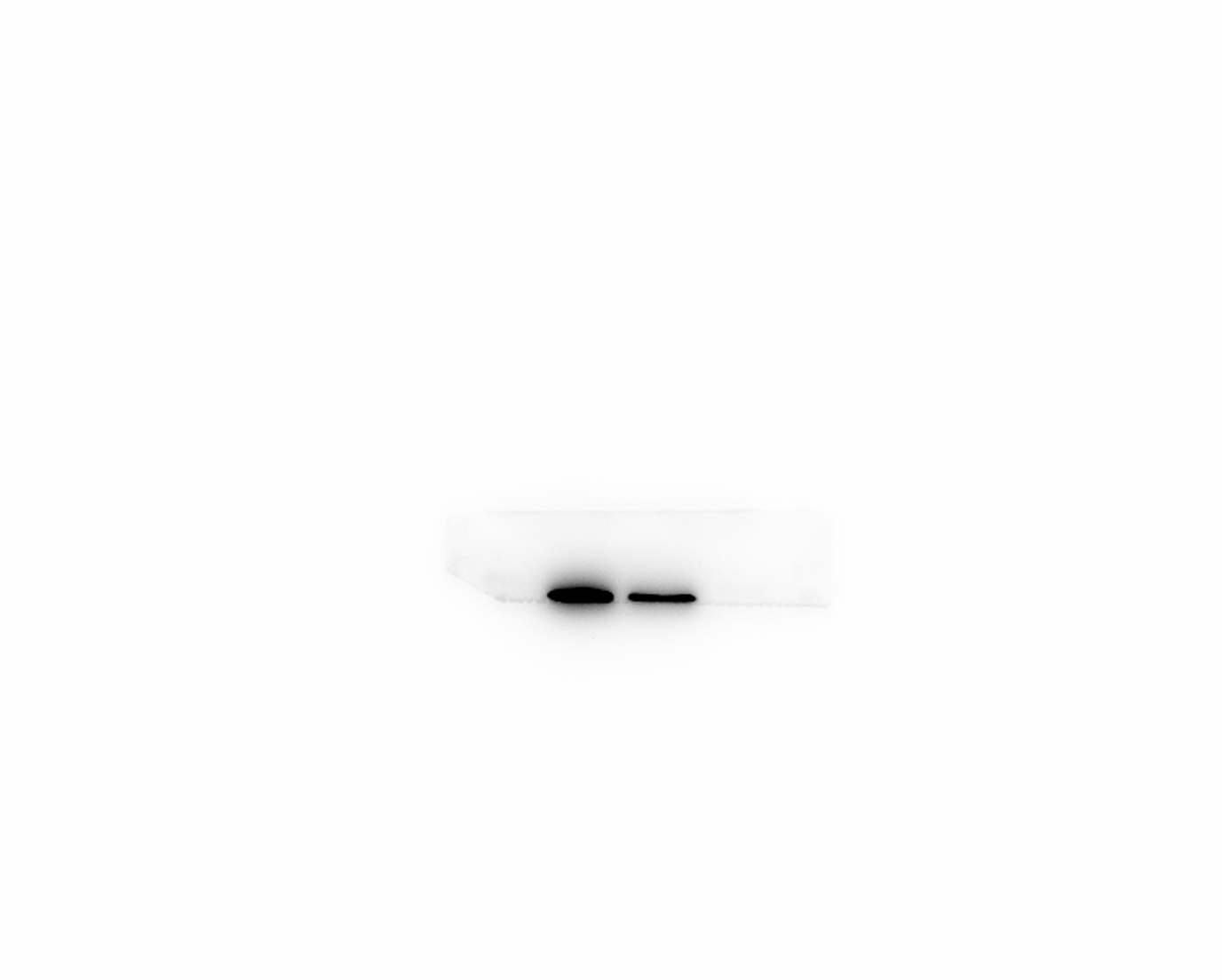 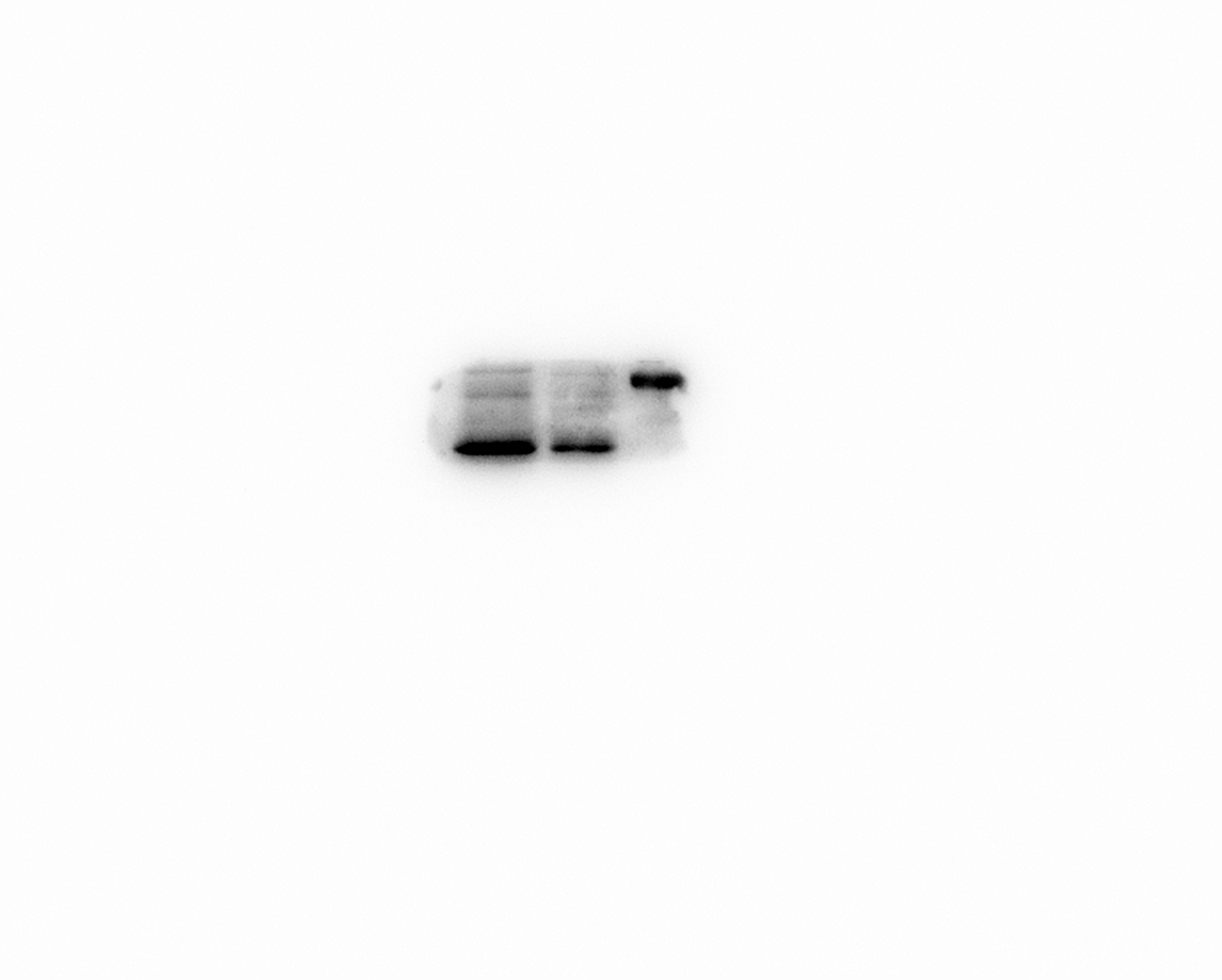 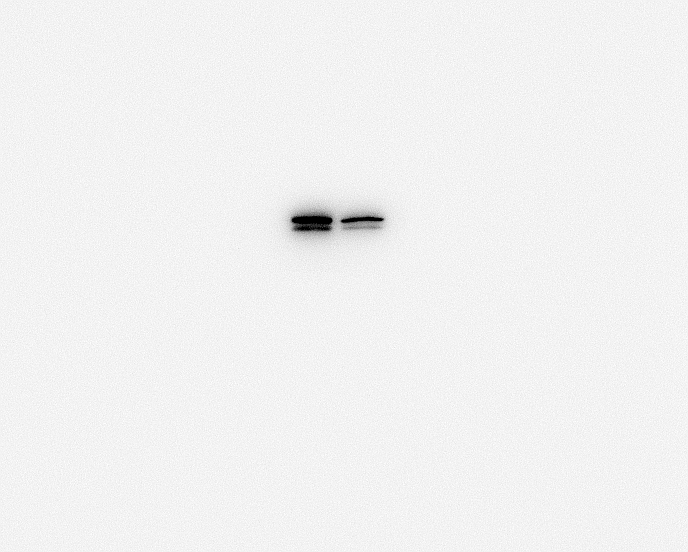 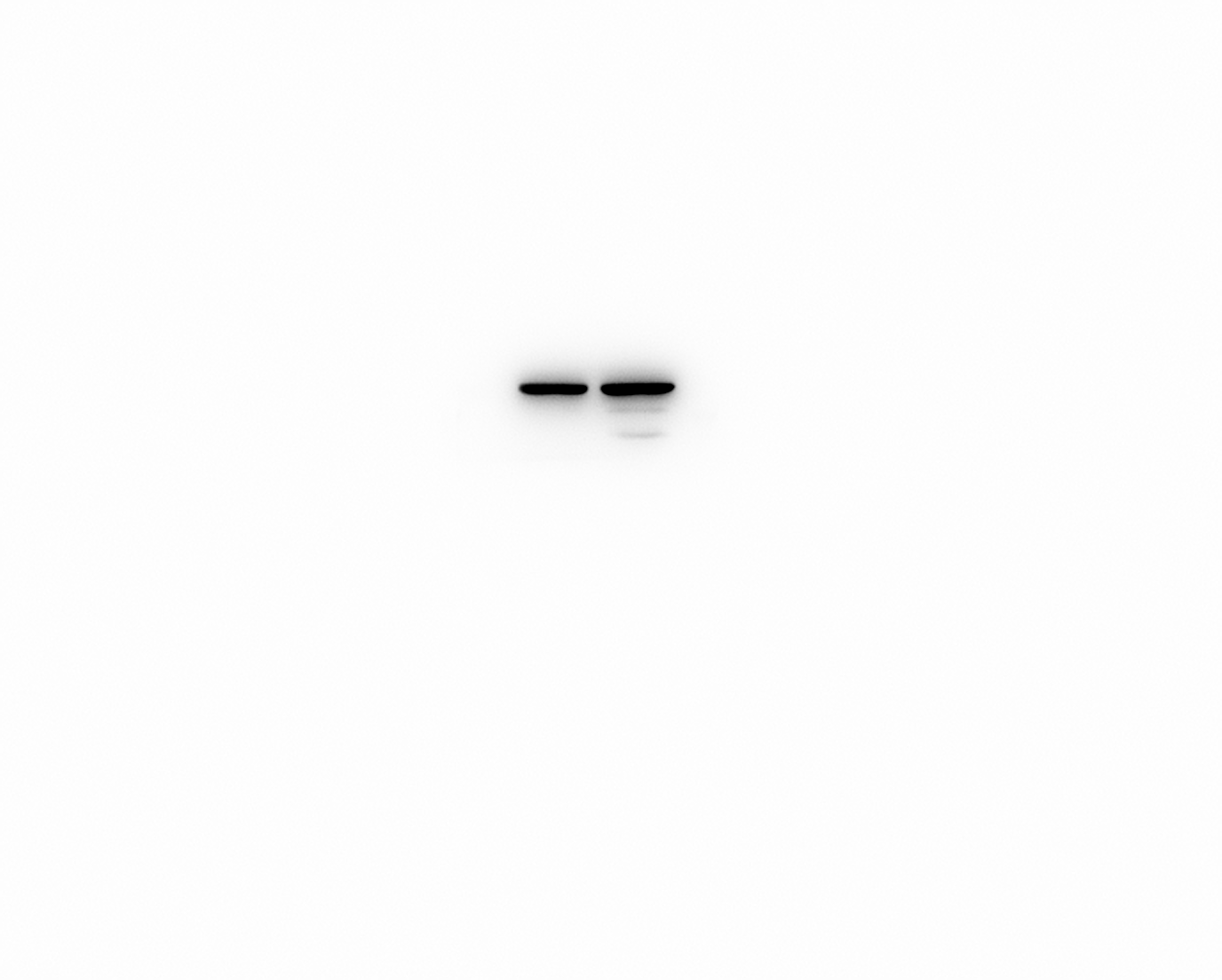 14 d (ALP, Runx2, OPN, Actin)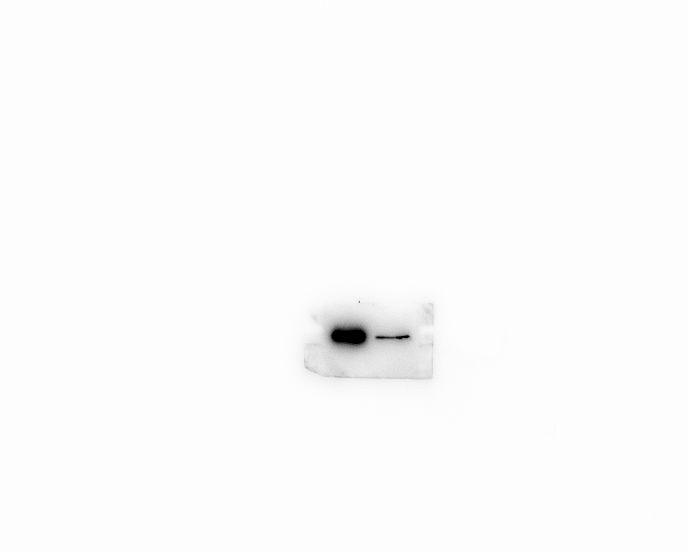 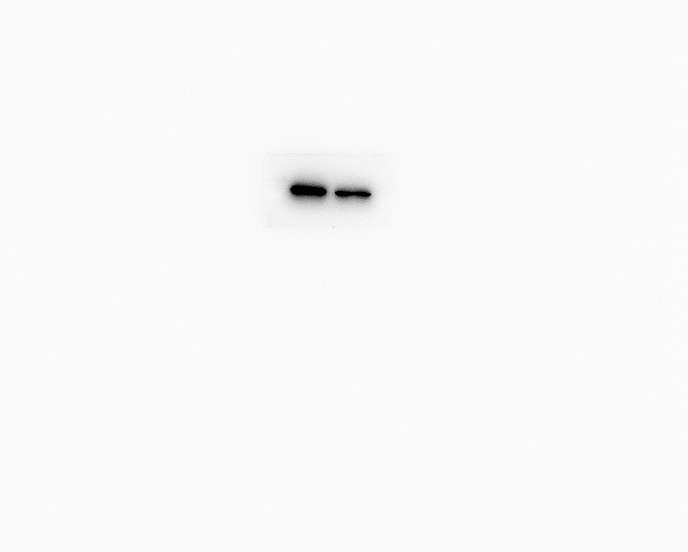 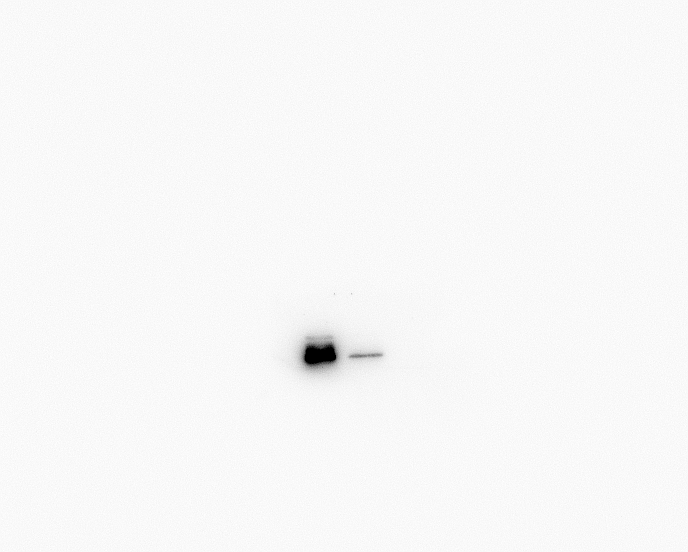 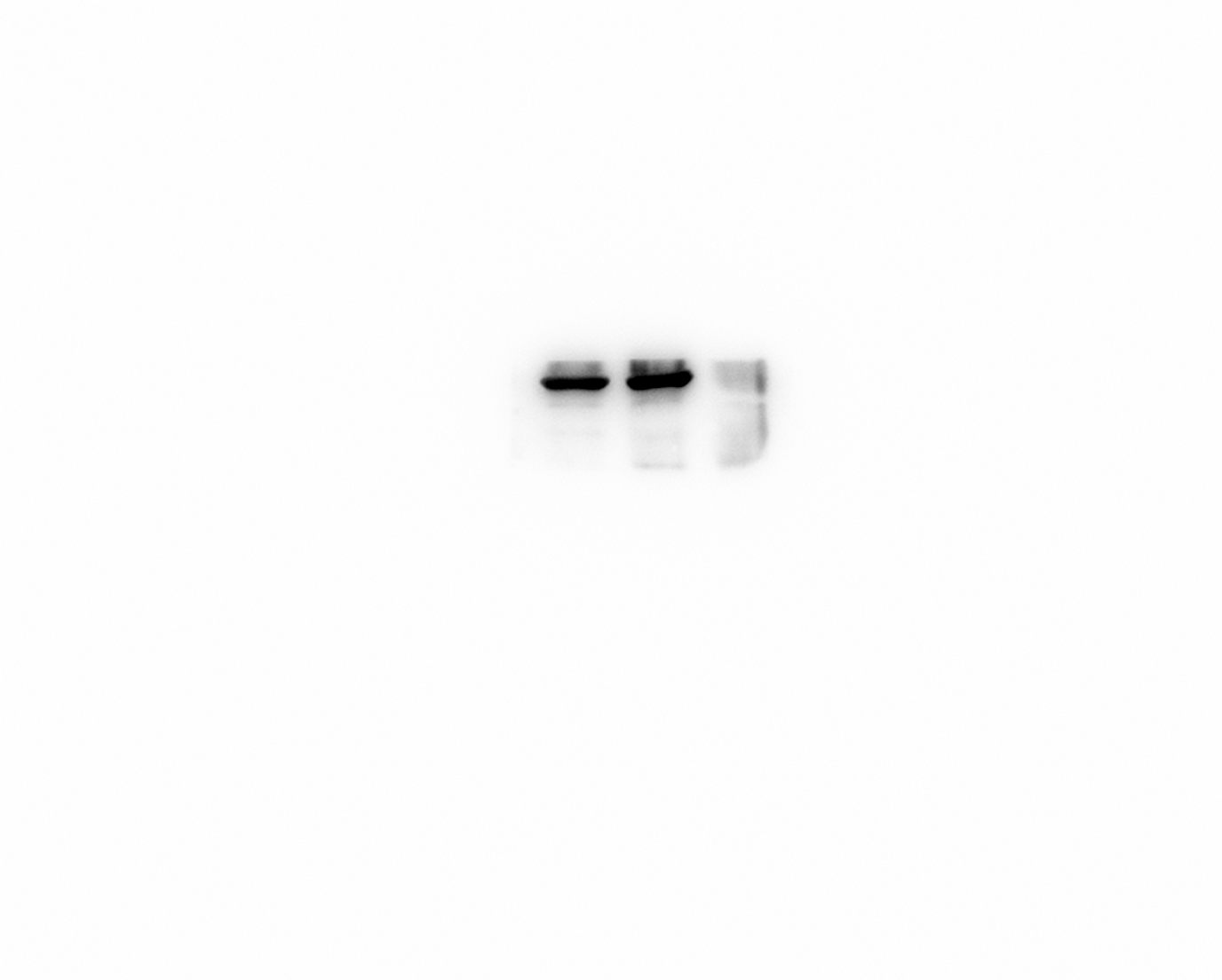 ALP staining7 d NC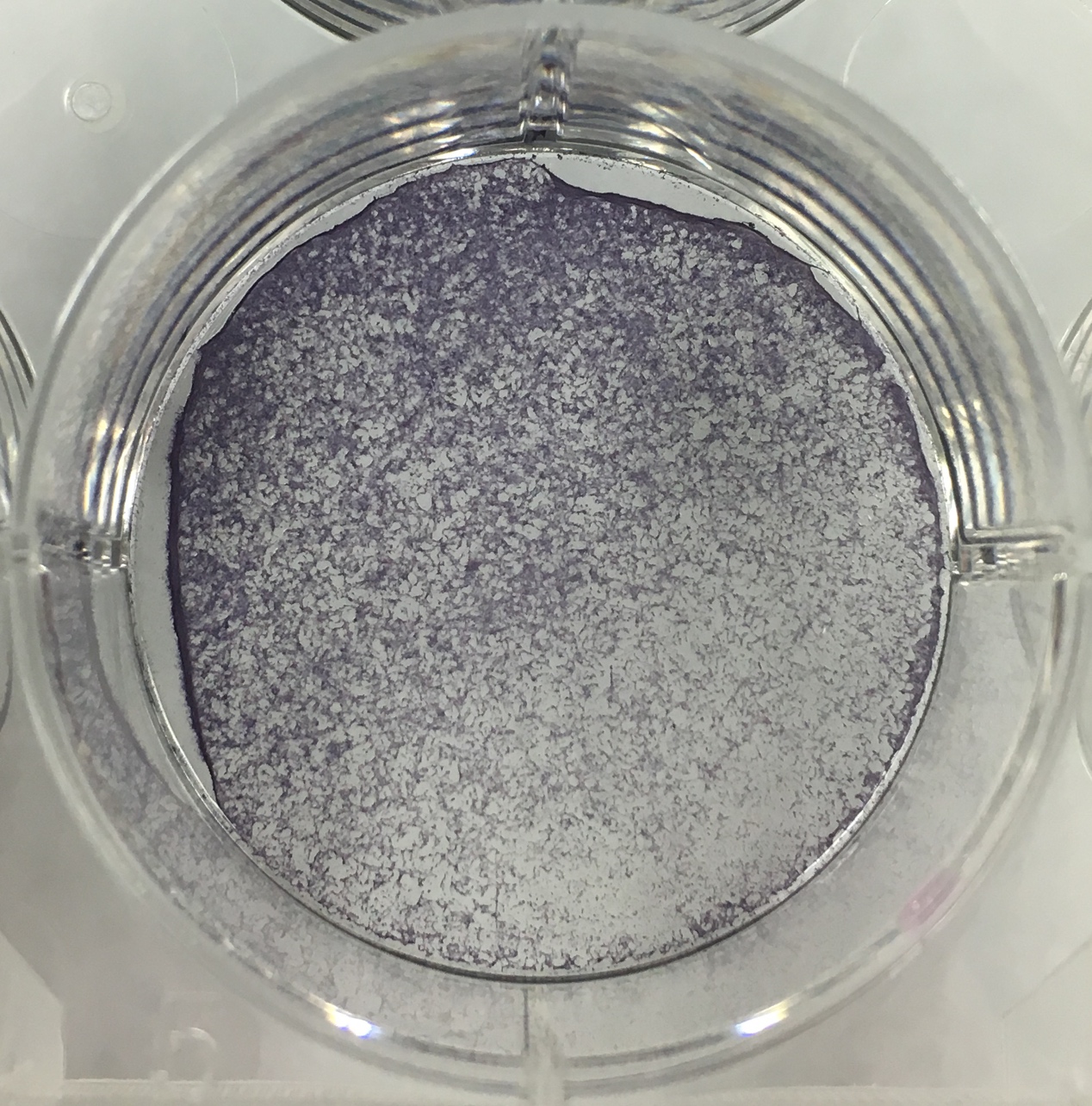 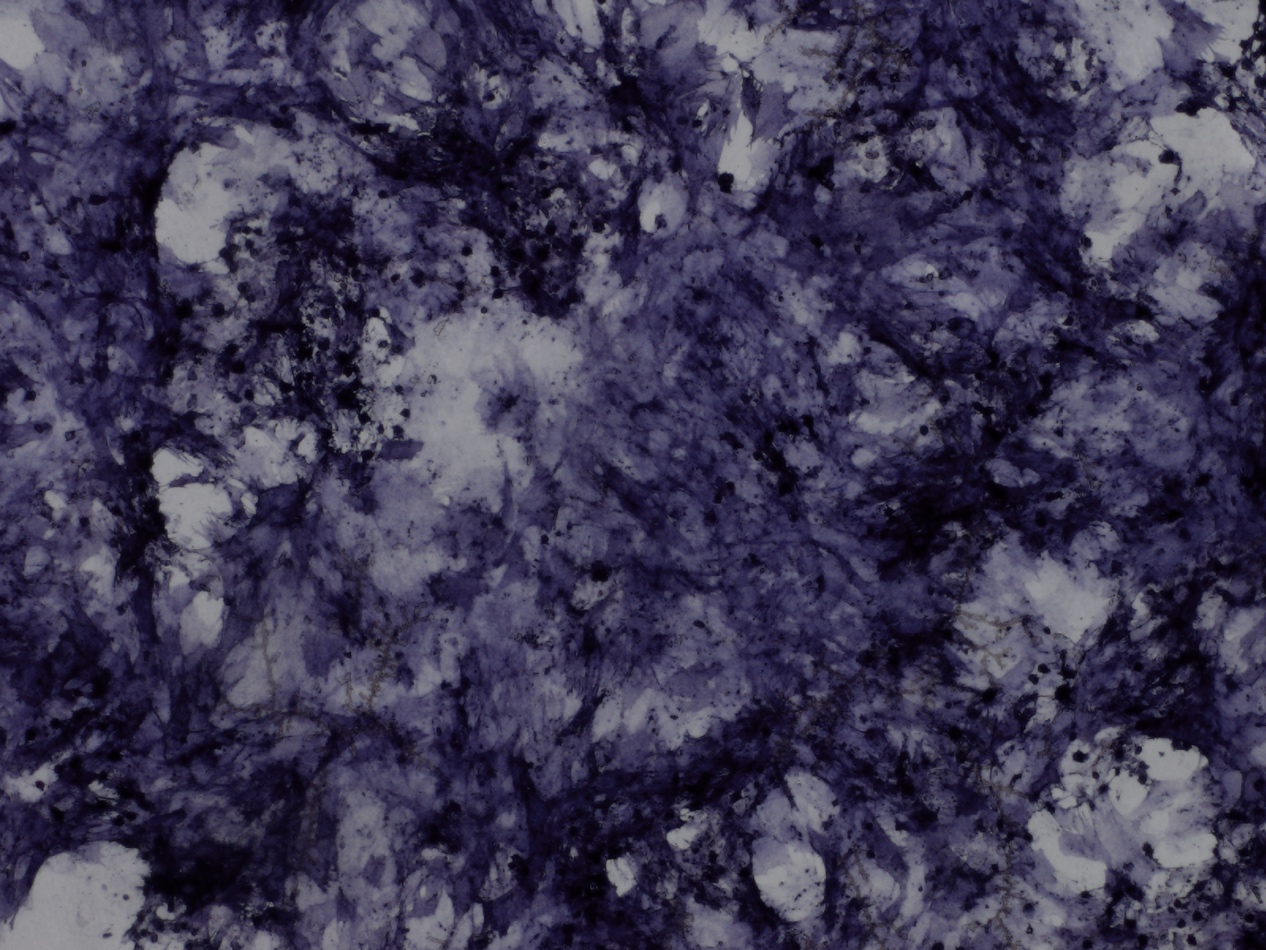 GARP-sh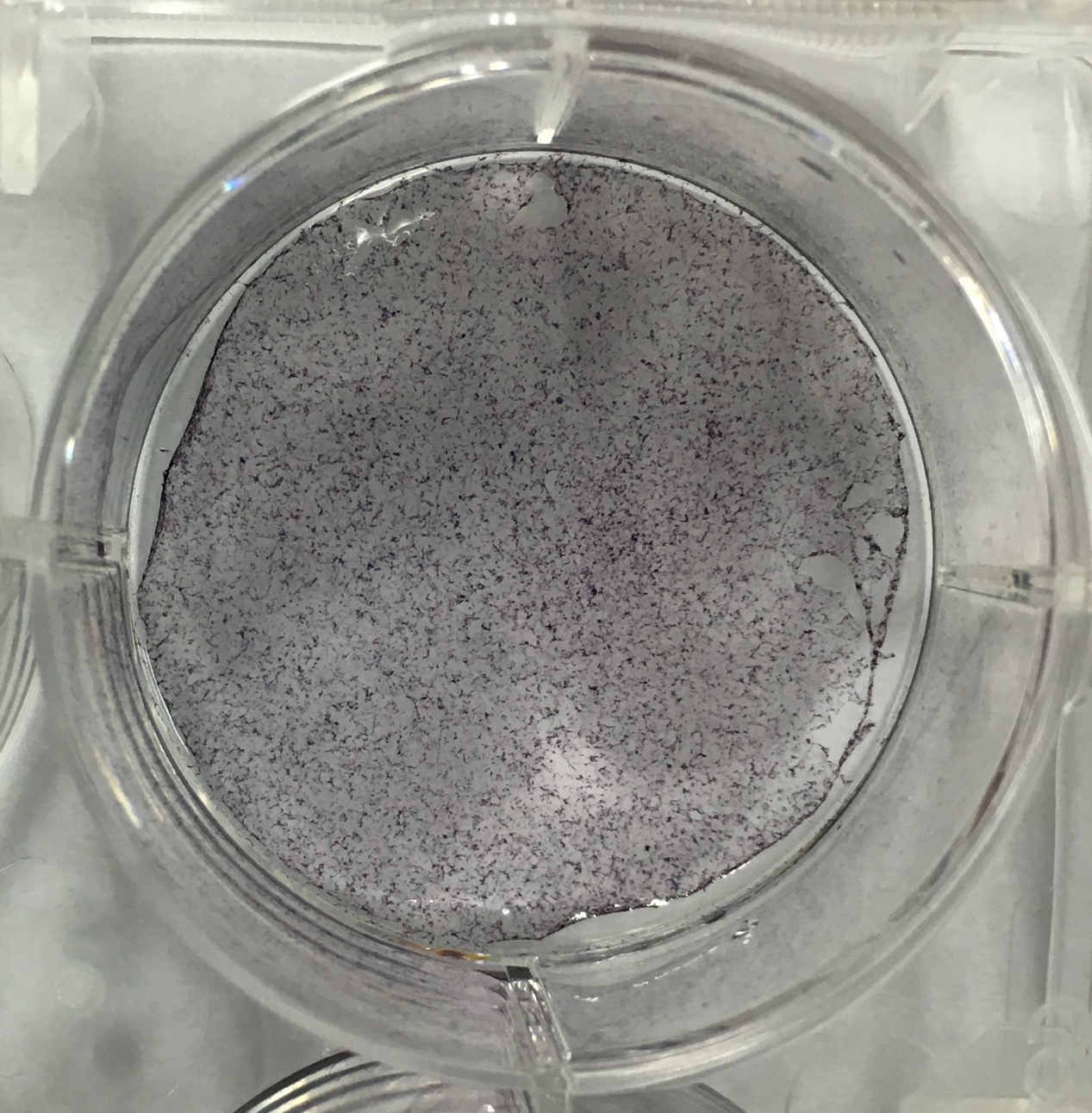 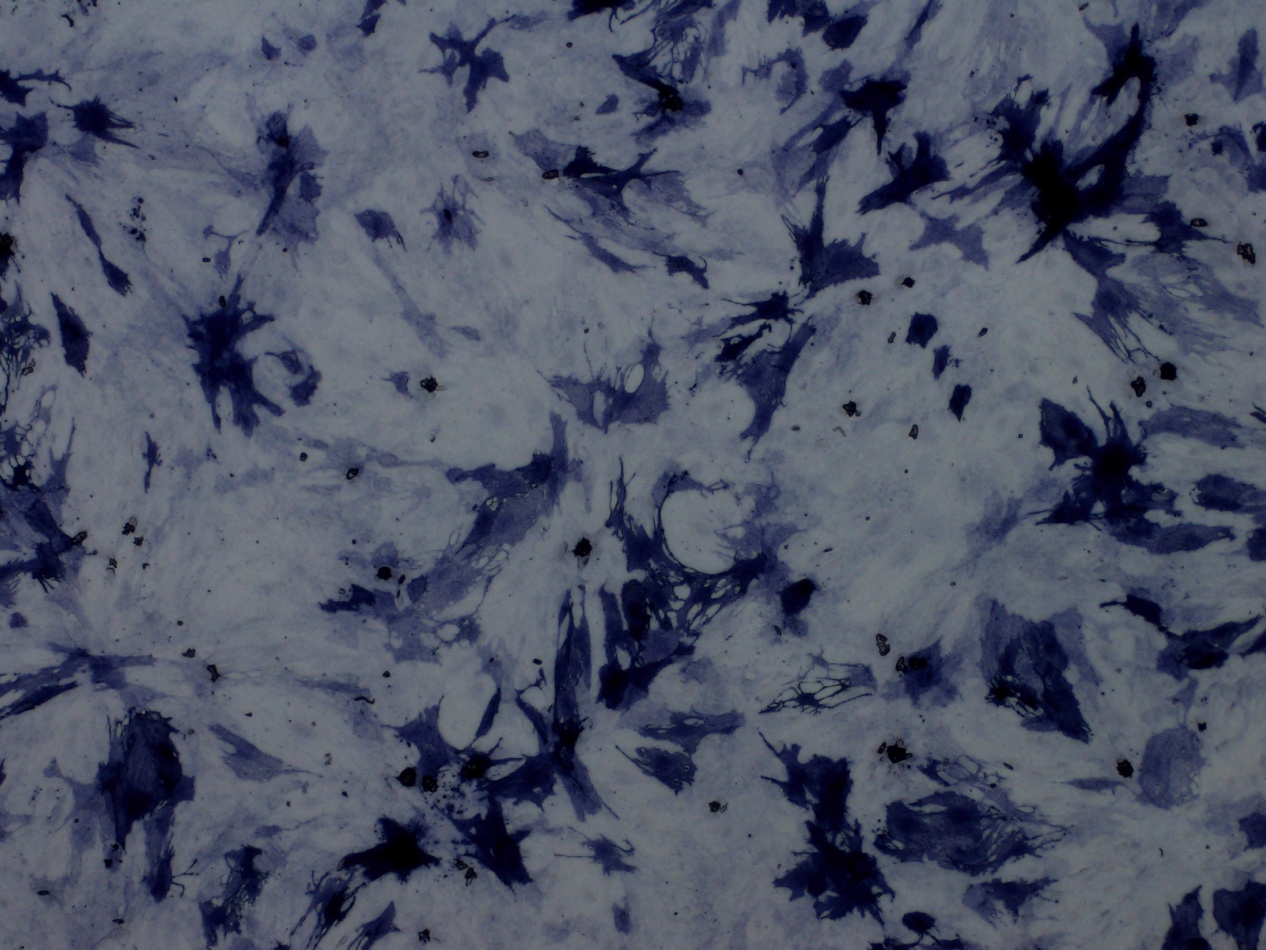 14 dNC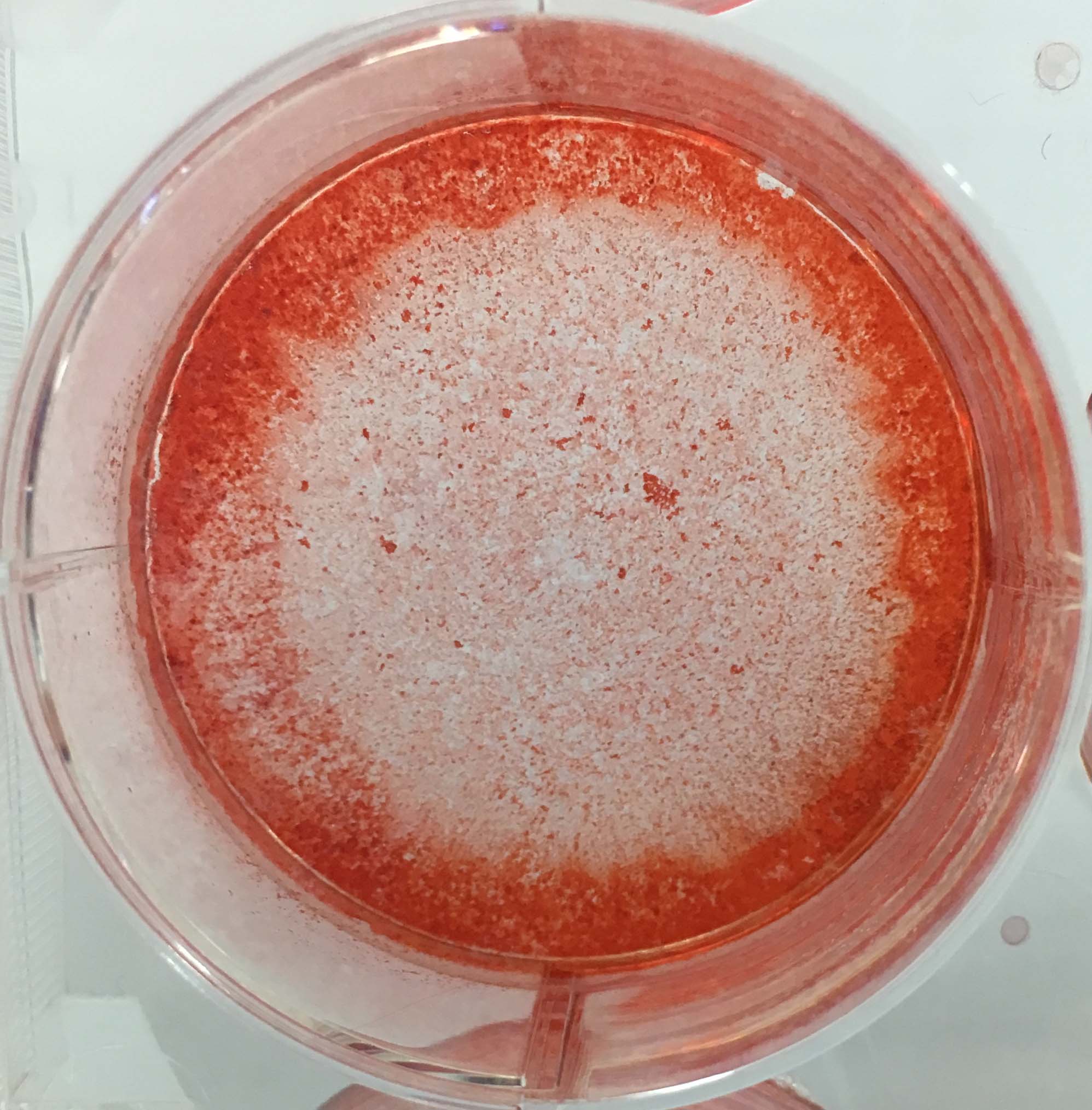 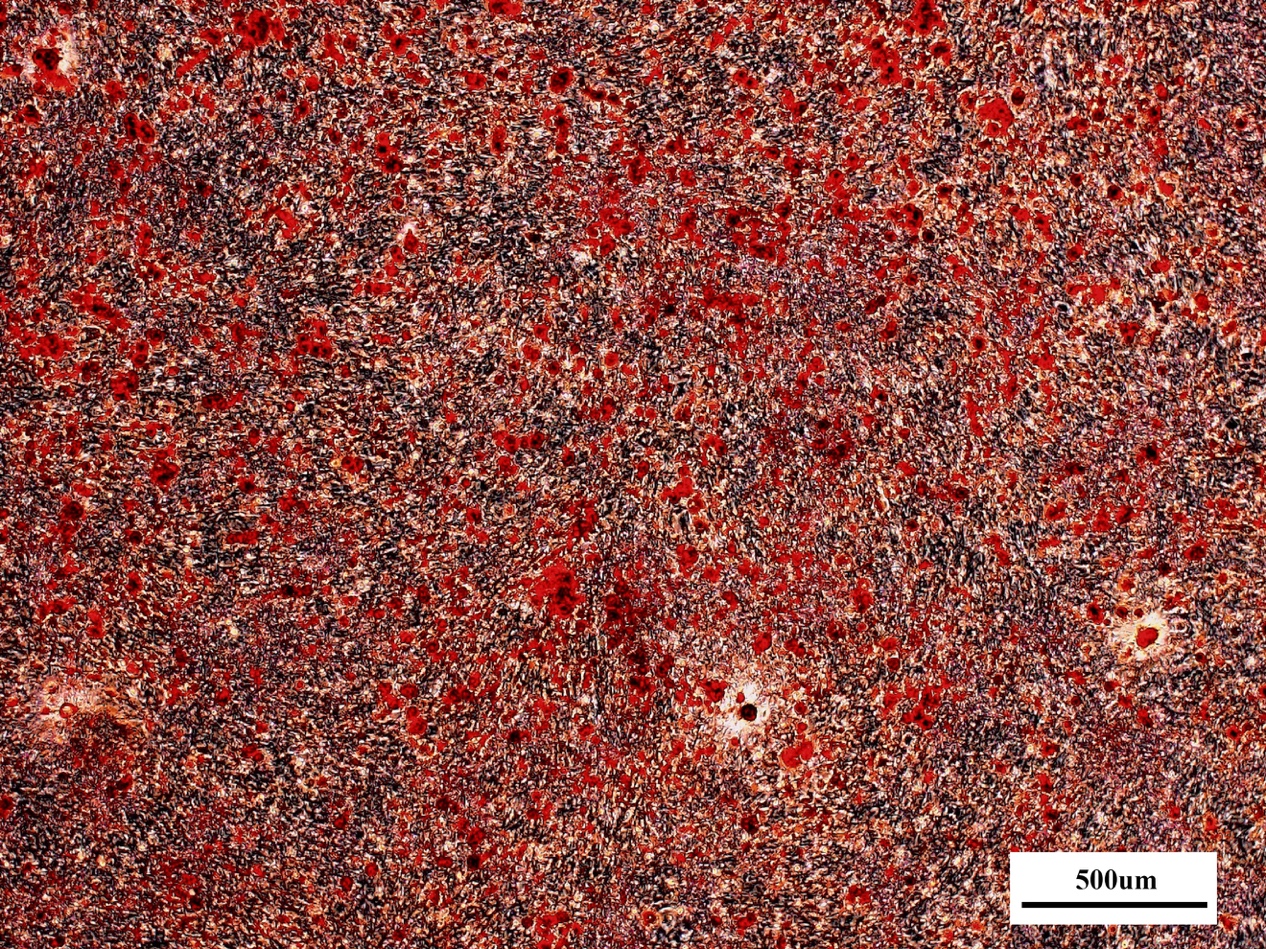 GARP-sh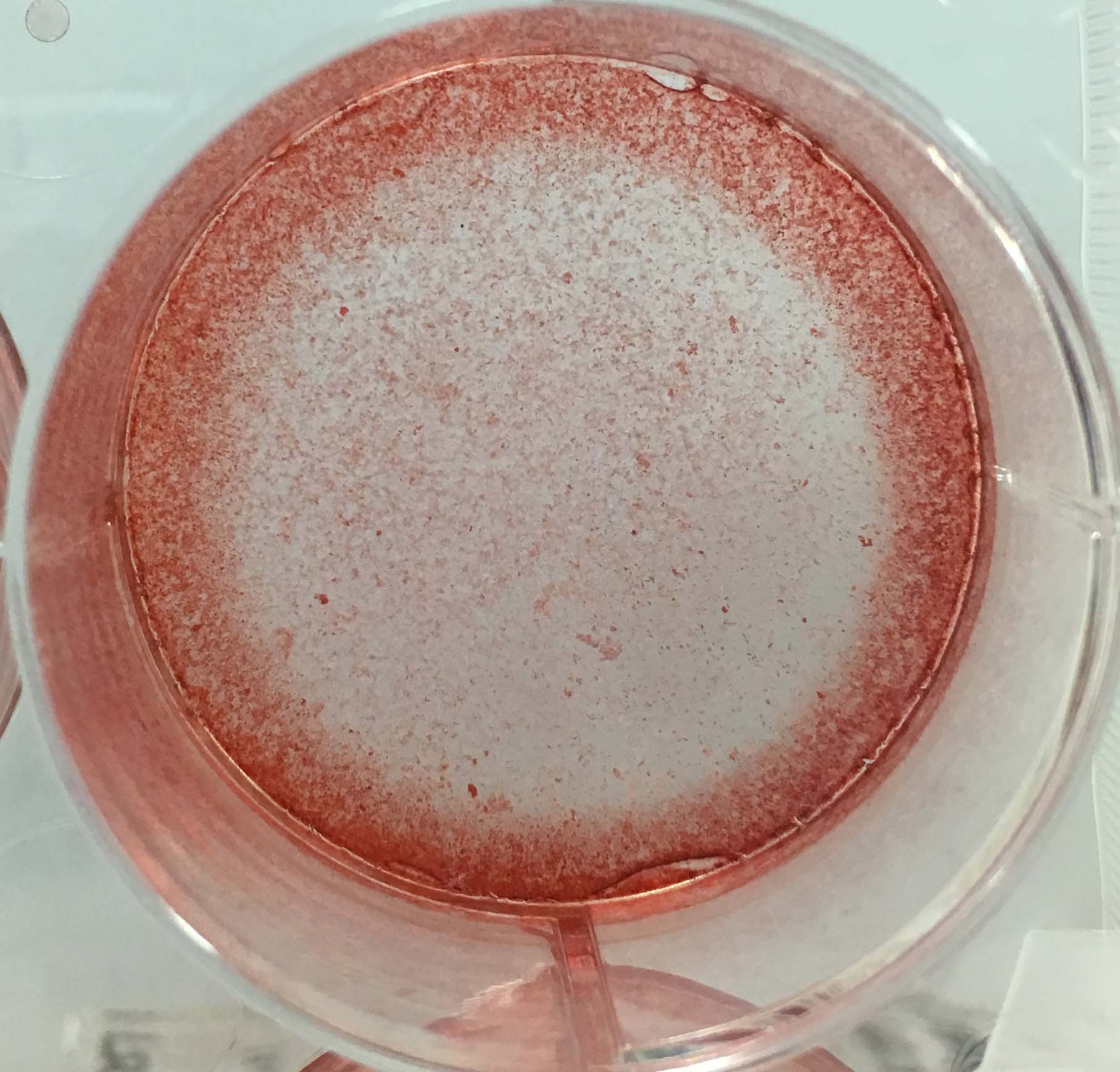 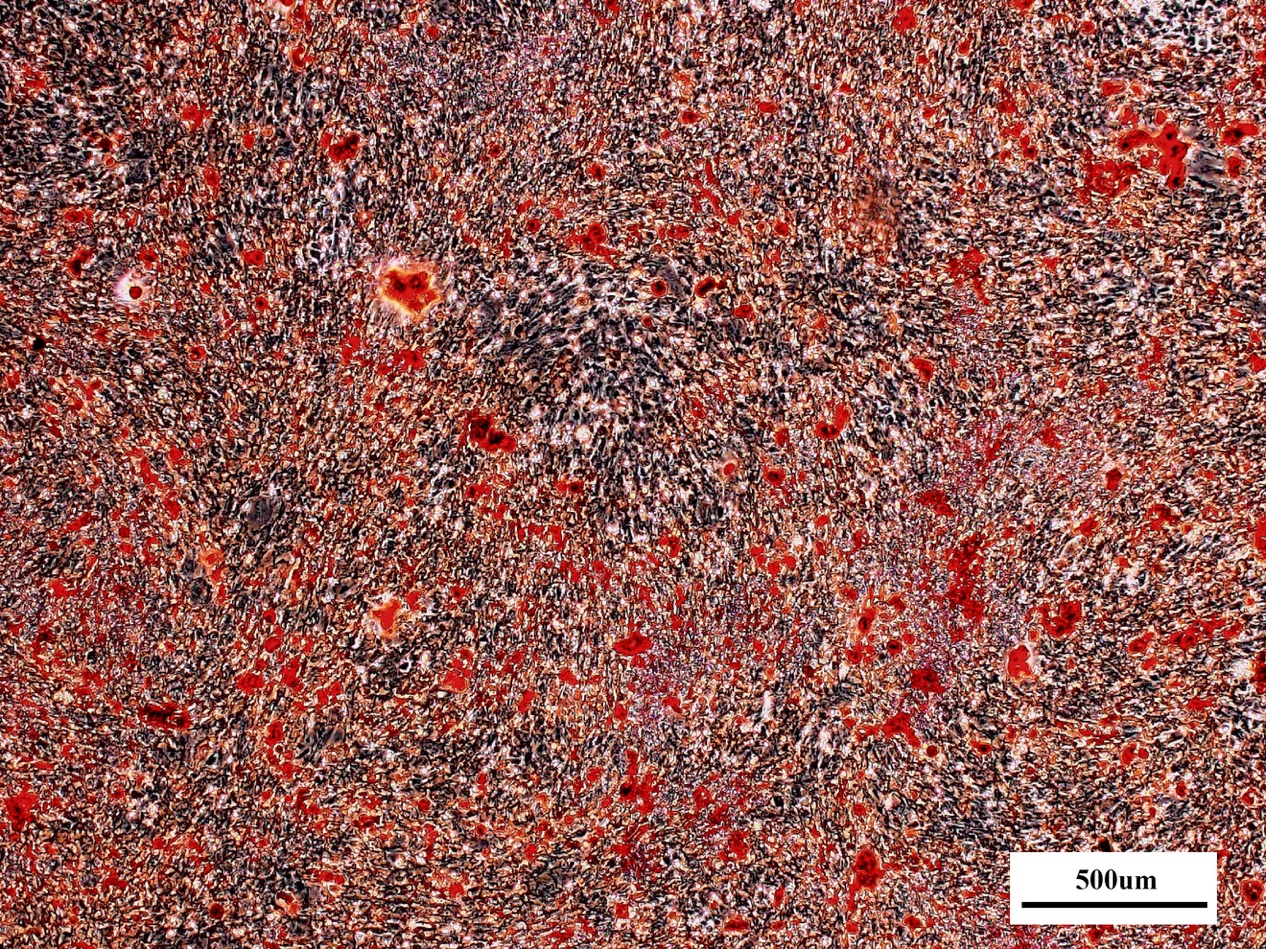 